ПРИКАЗ 08.09.2023                                                                                                                        № 167/1 О внесении изменений в Правила приема на обучение по образовательным программам дошкольного образования МБДОУ «Детский сад №7 «Берёзка» На основании Приказа Министерства просвещения Российской Федерации от 15 мая 2020 г. N 236", с целью обеспечения соблюдения прав несовершеннолетних, законных представителей на образование   ПРИКАЗЫВАЮ: 1. Внести следующие изменения в Правила приема на обучение по образовательным программам дошкольного образования в МБДОУ «Детский сад №7 «Берёзка», 1.1. Абзац 3 и 4 пункта 1.4, изложить в следующей редакции:  «Ребенок имеет право преимущественного приема в государственные и муниципальные образовательные организации, в которых обучаются его полнородные и неполнородные братья и (или) сестры, если родитель ребенка призван на военную службу по мобилизации, является военнослужащим по контракту (письмо Минпросвещения от 31.10.2022 № ТВ-2419/03) Ребенок, в том числе усыновленный (удочеренный) или находящийся под опекой или попечительством в семье, включая приемную семью либо в случаях, предусмотренных законами субъектов Российской Федерации, патронатную семью, имеет право преимущественного приема на обучение по основным общеобразовательным программам в государственную или муниципальную образовательную организацию, в которой обучаются его брат и (или) сестра (полнородные и неполнородные, усыновленные (удочеренные), дети, опекунами (попечителями) которых являются родители (законные представители) этого ребенка, или дети, родителями (законными представителями) которых являются опекуны (попечители) этого ребенка, за исключением случаев, которых являются опекуны (попечители) этого ребенка, за исключением случаев, предусмотренных частями 5 и 6 статьи 67 Федерального закона от 29 декабря 2012 г. № 273-ФЗ "Об образовании в Российской Федерации"; "Ребенок, в том числе усыновленный (удочеренный) или находящийся под опекой или попечительством в семье, включая приемную семью либо в случаях, предусмотренных законами субъектов Российской Федерации, патронатную семью, имеет право преимущественного приема на обучение по основным общеобразовательным программам в государственную или муниципальную образовательную организацию, в которой обучаются его брат и (или) сестра (полнородные и неполнородные, усыновленные (удочеренные), дети, опекунами (попечителями) которых являются родители (законные представители) этого ребенка, или дети, родителями (законными представителями) которых являются опекуны (попечители) этого ребенка, за исключением случаев, предусмотренных частями 5 и 6 статьи 67 Федерального закона от 29 декабря 2012 г. № 273-ФЗ "Об образовании в Российской Федерации" (Собрание законодательства Российской Федерации, 2012, № 53, ст.7598; 2021, № 18, ст.3071); 1.2. Абзац 4 пункта 2.11 после слова «реквизиты» дополнить словами «записи акта о рождении ребенка или»; 1.3. Абзац 15 пункта 2.11 изложить в следующей редакции « При наличии у ребенка брата и (или) сестры (полнородные и неполнородные, усыновленные (удочеренные), дети, опекунами (попечителями) которых являются родители (законные представители) этого ребенка, или дети, родителями (законными представителями) которых являются опекуны (попечители) этого ребенка, за исключением случаев, предусмотренных частями 5 и 6 статьи 67 Федерального закона от 29 декабря 2012 г. № 273-ФЗ "Об образовании в Российской Федерации" (Собрание законодательства Российской Федерации, 2012, № 53, ст.7598; 2021, № 18, ст.3071), обучающихся в государственной или муниципальной образовательной организации, выбранной родителем (законным представителем) для приема ребенка, его родители (законные представители) дополнительно в заявлении для направления указывают фамилию(-ии), имя (имена), отчество(-а) (последнее - при наличии) брата и (или) сестры (полнородные и неполнородные, усыновленные (удочеренные), детей, опекунами (попечителями) которых являются родители (законные представители) этого ребенка, или детей, родителями (законными представителями) которых являются опекуны (попечители) этого ребенка 1.4. Абзац 6 пункта 2.12 после слов «Родители (законные представители) ребенка дополнительно предъявляют в ДОУ свидетельство о рождении ребенка» дополнить словами «или выписку из Единого государственного реестра записей актов гражданского состояния, содержащую реквизиты записи акта о рождении ребенка Опубликовать текст Правил приема на обучение по образовательным программам дошкольного образования в МБДОУ «Детский сад №7 Берёзка» г. Новочебоксарск с изменениями на официальном сайте образовательного учреждения. Контроль за исполнением приказа оставляю за собой. Заведующий                                                                         О.П. ВороноваЧăваш Республикинчи Çĕнĕ Шупашкар хулин «Ачасен ÿнерпе илемлĕх хăнăхăвĕсене мала хурса пĕтĕмĕшле аталанма пулăшакан 7-мĕш «Березка» ача сачĕ» муниципалитетǎн шкул умĕнхи бюджет вĕренÿ учрежденийĕ;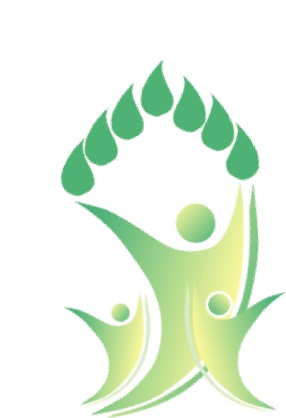 Муниципальное бюджетное дошкольное образовательное учреждение  "Детский сад  общеразвивающего вида с приоритетным осуществлением деятельности по художественно-эстетическому развитию детей № 7 "Березка" города Новочебоксарска  Чувашской Республики